МЕЖДУНАРОДНАЯ ВЫСТАВКА НАУЧНО-ТЕХНИЧЕСКИХ ДОСТИЖЕНИЙ В ХАРБИНЕ (КИТАЙ)В период с 15 по 19 июня 2012 года в г. Харбин (Китай) проходила 23-я Харбинская международная торгово-экономическая ярмарка, в рамках которой работала 4-я Харбинская международная выставка научно-технических достижений.Харбинская ярмарка является крупномасштабным выставочным мероприятием, которое проводится ежегодно при поддержке китайского правительства. В этом году более 100 специалистов из Беларуси, России, Украины и других стран СНГ представили свыше 1500 инновационных достижений в области наноматериалов, биоинженерии, охраны окружающей среды, информатики, современного сельского хозяйства и др.В составе делегации от Министерства образования Республики Беларусь наш университет представил Владимир Семенович КОСТКО (доцент кафедры общей физики, к.ф.-м.н.). В коллективной экспозиции МО он презентовал инновационные технологии для производства изделий микроэлектроники, оптотехники, фотолитографии, а также другие научные разработки университета в области физики.В ходе работы выставки состоялись переговоры с представителями китайских компаний по демонстрируемым экспонатам, а интересные экспозиции других стендов подтолкнули к новым идеям.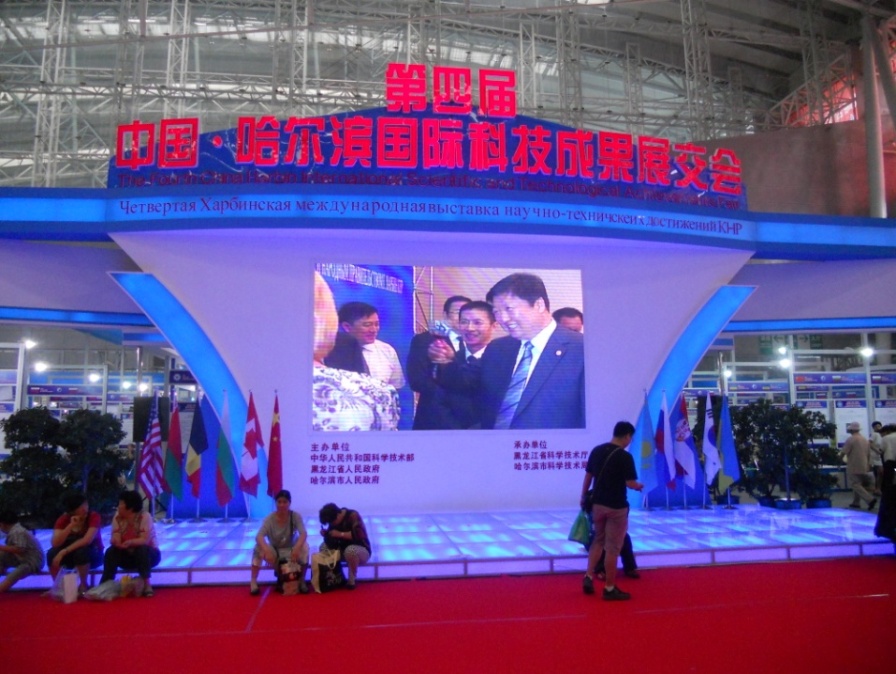 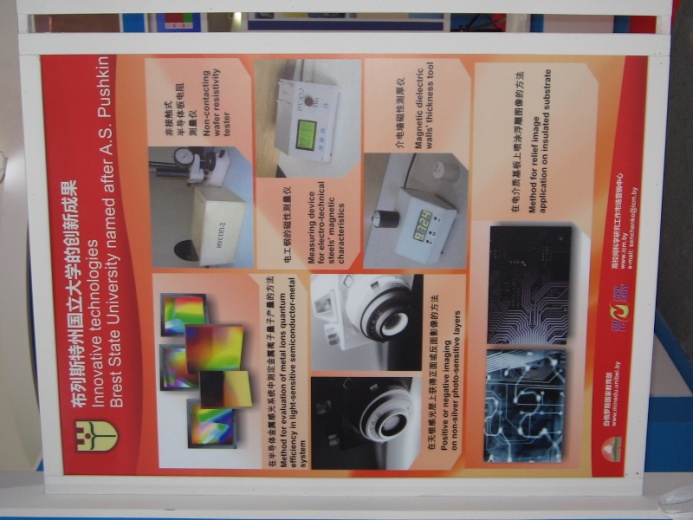 